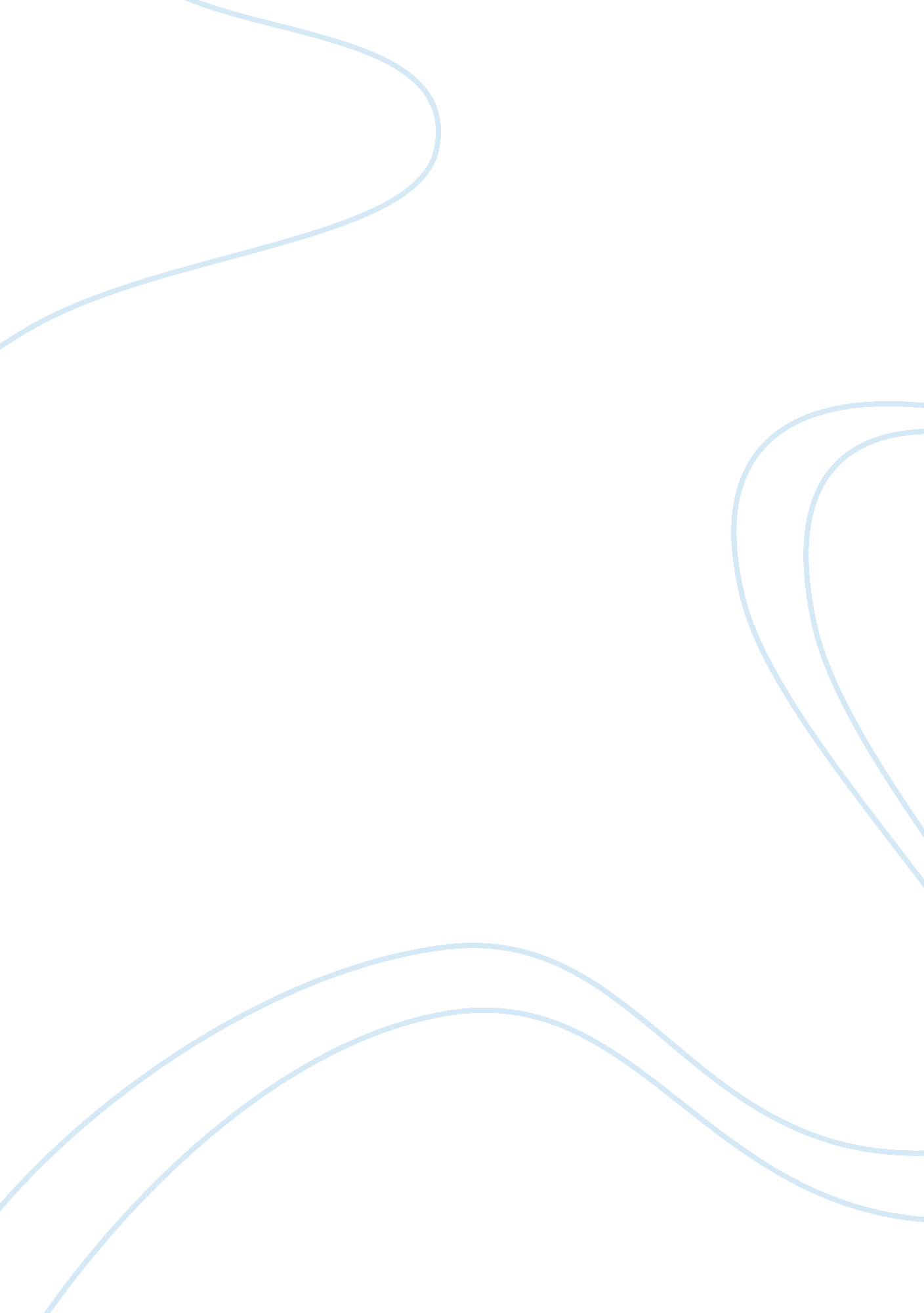 Babysitting is a relationship essay sampleLife, Childhood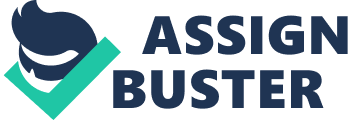 Babysitting is a big responsibility, especially when it comes to taking care of toddlers. When taking care of toddlers, you must be extra careful and remember that babysitting is not only a job, it is a relationship. There are many things to keep in mind before getting involved in a babysitting job. The most important things a babysitter should consider is safety, following instructions, and how to manage the kids. A good babysitter is always aware about everything. A mother always wants the best for their kids. They want to make sure that their kids are in safe and good hands. When babysitting toddlers, always make sure you have the information you need in case of an emergency. Fist aid kits are a must! Parents will love when you ask them about their kids health information, doctor, and emergency phone numbers. They will not only know you are a responsible babysitter, but that you care about their child’s health and are taking the job serious. Parents always want to know that they are leaving their kids in safe and caring hands. Taking care of toddlers takes more time and responsibility than taking care of older kids. Since most toddlers dont know how to do many things on their own, you are the one that has to do it for them. If a parent gives you specific instructions, make sure you follow them. There are times when you will be asked to put a toddler to sleep at a certain time, take the baby a bath a certain way, and even have a schedule. Kids may also have certain foods, games, and technology restricted. Make sure that you always remember and follow the rules given to you. One of the hardest things about babysitting a toddler is knowing how to manage them. Every kid is different with how they act, behave, play, and even with the things they like. Most kids get mad when they don’t get things their way, others get scared and cry just having a new babysitter. It really is all about giving comfort. So if you know some really good strategies to have fun with kids and at the same time make them behave, that’s great. Remember, the same strategies may not always work for every kid. While many kids may behave, others will drive you crazy. Just remember that kids are all about having fun and playing. Patience is the key to success! In conclusion, you should always keep safety in mind, follow the parents rules, and know how to deal with kids! Always keep kids in sight and report any bad behavior or problems to the parents. If you love kids and have patience, then babysitting is the perfect job for you. It is good to get involved and have a good relationship with the kids. It will make your job easier and much more enjoyable. Don’t ever give up on a kid, patience in the key to success! 